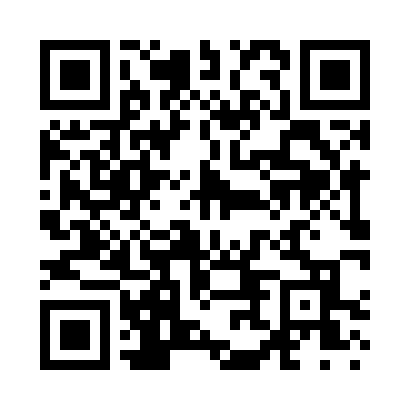 Prayer times for East Milford, New Hampshire, USAMon 1 Jul 2024 - Wed 31 Jul 2024High Latitude Method: Angle Based RulePrayer Calculation Method: Islamic Society of North AmericaAsar Calculation Method: ShafiPrayer times provided by https://www.salahtimes.comDateDayFajrSunriseDhuhrAsrMaghribIsha1Mon3:265:1212:514:558:2910:152Tue3:275:1312:514:558:2910:143Wed3:285:1312:514:558:2810:144Thu3:295:1412:514:558:2810:135Fri3:305:1512:514:558:2810:126Sat3:315:1512:514:558:2710:127Sun3:325:1612:524:558:2710:118Mon3:335:1712:524:558:2710:109Tue3:345:1712:524:558:2610:1010Wed3:355:1812:524:558:2610:0911Thu3:365:1912:524:558:2510:0812Fri3:375:2012:524:558:2510:0713Sat3:385:2012:524:558:2410:0614Sun3:405:2112:524:558:2310:0515Mon3:415:2212:534:558:2310:0416Tue3:425:2312:534:558:2210:0317Wed3:435:2412:534:558:2110:0118Thu3:455:2512:534:548:2010:0019Fri3:465:2612:534:548:209:5920Sat3:475:2712:534:548:199:5821Sun3:495:2712:534:548:189:5622Mon3:505:2812:534:548:179:5523Tue3:525:2912:534:538:169:5424Wed3:535:3012:534:538:159:5225Thu3:555:3112:534:538:149:5126Fri3:565:3212:534:538:139:4927Sat3:575:3312:534:528:129:4828Sun3:595:3412:534:528:119:4629Mon4:005:3512:534:528:109:4530Tue4:025:3612:534:518:099:4331Wed4:035:3712:534:518:089:42